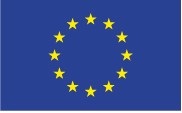 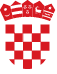 POPIS IZMJENAPRVA IZMJENA DOKUMENTACIJE POZIVA NA DOSTAVU PROJEKTNIH PRIJEDLOGAPružanje privremenog smještaja potrebitog stanovništva na području Grada Zagreba, Krapinsko-zagorske županije, Zagrebačke županije, Sisačko-moslavačke županije, Karlovačke županije, Varaždinske županije, Međimurske županije, Brodsko-posavske županije, Koprivničko-križevačke županije  i Bjelovarsko-bilogorske županije  nastalih kao posljedica serije potresa s epicentrom na području Sisačko-moslavačke županije počevši od 28. prosinca 2020. godine(referentna oznaka: FSEU.MPGI.03)OTVORENI POSTUPAK U Pozivu na dostavu projektnih prijedloga „Pružanje privremenog smještaja potrebitog stanovništva na području Grada Zagreba, Krapinsko-zagorske županije, Zagrebačke županije, Sisačko-moslavačke županije, Karlovačke županije, Varaždinske županije, Međimurske županije, Brodsko-posavske županije, Koprivničko-križevačke županije  i Bjelovarsko-bilogorske županije  nastalih kao posljedica serije potresa s epicentrom na području Sisačko-moslavačke županije počevši od 28. prosinca 2020. godine (referentna oznaka: FSEU.MPGI.03), objavljenom 05. siječnja 2022. godine mijenja se:U dokumentu Upute za prijavitelje, točka 1.1. Zakonodavni okvirStari tekst:FSEU se provodi u skladu s Uredbom Vijeća (EZ) br. 2012/2002 od 11. studenog 2002. o osnivanju Fonda solidarnosti Europske unije, Uredbom (EU) br. 661/2014 Europskog parlamenta i Vijeća od 15. svibnja 2014. o izmjeni Uredbe Vijeća (EZ) br. 2012/2002 o osnivanju Fonda solidarnosti Europske unije, Uredbom (EU) 2020/461 Europskog parlamenta i vijeća od 30. ožujka 2020. o izmjeni Uredbe Vijeća (EZ) br. 2012/2002 radi pružanja financijske pomoći državama članicama i zemljama koje pregovaraju o pristupanju Uniji ozbiljno pogođenima izvanrednim stanjem velikih razmjera u području javnog zdravlja, zatim u skladu s općim odredbama koje se odnose na dijeljeno upravljanje prema Uredbi (EU, Euratom) 2018/1046 Europskog Parlamenta i Vijeća od 18. srpnja 2018. o financijskim pravilima koja se primjenjuju na opći proračun Unije, o izmjeni uredaba (EU) br. 1296/2013, (EU) br. 1301/2013, (EU) br. 1303/2013, (EU) br. 1304/2013, (EU) br. 1309/2013, (EU) br. 1316/2013, (EU) br. 223/2014, (EU) br. 283/2014 i Odluke br. 541/2014/EU te o stavljanju izvan snage Uredbe (EU, Euratom) br. 966/2012, te dokumentom Komisije EU Solidarity Fund (EUSF) – clarification on implementation and auditing process, te Obavijesti Europske komisije o pojmu državne potpore iz članka 107. stavka 1. Ugovora o funkcioniranju Europske unije 2016/C 262/1 od 19. srpnja 2016.Nacionalno zakonodavstvo:	Ugovor o funkcioniranju Europske unije (pročišćena verzija 2016/C 202/01);Ugovor o pristupanju Republike Hrvatske Europskoj uniji (NN-Međunarodni ugovori br. 2/12);Zakon o ravnopravnosti spolova („Narodne novine“, br. 82/08 i 69/17); Zakon o suzbijanju diskriminacije („Narodne novine“, br. 85/08 i 112/12);Zakon o provedbi Opće uredbe o zaštiti podataka („Narodne novine“, br. 42/18);Zakon o javnoj nabavi („Narodne novine“, br. 120/16);Pravilnik o provedbi postupaka nabave roba, usluga i radova za postupke obnove (Narodne novine“, br. 126/2021)  Zakon o državnim potporama („Narodne novine“, br. 47/14, 69/17);Zakonu o sprječavanju sukoba interesa („Narodne novine“, br. 26/11, 12/12, 126/12, 48/13, 57/15, 98/19);Zakon o gradu Zagrebu („Narodne novine“, br. 62/01, 125/08, 36/09, 119/14, 98/19,  144/20);Zakon o lokalnoj i područnoj (regionalnoj) samoupravi („Narodne novine“, br. 33/01, 60/01, 129/05, 109/07, 125/08, 36/09, 150/11, 144/12, 19/13, 137/15, 123/17, 98/19, 144/20); Zakon o trgovačkim društvima („Narodne novine“, br. 111/93, 34/99, 121/99, 52/00, 118/03, 107/07, 146/08, 137/09, 125/11, 152/11, 111/12, 68/13, 110/15 i 40/19);Zakon o ustanovama („Narodne novine“, br. 76/93, 29/97, 47/99, 35/08 i 127/19);Zakon o vlasništvu i drugim stvarnim pravima („Narodne novine“ br. 91/96, 68/98, 137/99, 22/00, 73/00, 129/00, 114/01, 79/06, 141/06, 146/08, 38/09, 153/09, 143/12, 152/14, 81/15 i 94/17 - ispravak); Zakon o obnovi zgrada oštećenih potresom na području grada Zagreba, Krapinsko-zagorske županije, Zagrebačke županije, Sisačko-moslavačke županije i Karlovačke županije („Narodne novine“, br. 102/20, 10/21, 117/21);Pravilnik o osiguranju pristupačnosti građevina osobama s invaliditetom i smanjene pokretljivosti  („Narodne novine“, br. 78/13);Pravilnik o jednostavnim i drugim građevinama i radovima („Narodne novine“, br. 112/17, 34/18, 36/19, 98/19 i 31/20); Zakon o ublažavanju i uklanjanju posljedica prirodnih nepogoda („Narodne novine“, br. 16/19);Zakon o upravljanju državnom imovinom („Narodne novine“, br. 52/18);Zakon o Središnjem registru državne imovine („Narodne novine“, br. 112/18);Zakon o zaštiti na radu („Narodne novine“, br. 71/14, 118/14, 154/14, 94/18 i 96/18);Zakon o najmu stanova („Narodne novine“, br. 91/96, 48/98, 66/98, 22/06, 68/18, 105/20);Zakon o sustavu civilne zaštite („Narodne novine“, br. 82/15, 118/18, 31/20 i 20/21);Zakon o ublažavanju i uklanjanju posljedica prirodnih nepogoda („Narodne novine“, br. 16/19);Odluka o financiranju najamnine za stambeno zbrinjavanje osoba čije su nekretnine stradale u potresima na području Grada Zagreba, Krapinsko-zagorske županije, Zagrebačke županije, Sisačko-moslavačke županije i Karlovačke županije („Narodne novine“, br.  17/2021)Ostali podzakonski akti i propisi doneseni na temelju gore navedenih zakona.Novi tekst:FSEU se provodi u skladu s Uredbom Vijeća (EZ) br. 2012/2002 od 11. studenog 2002. o osnivanju Fonda solidarnosti Europske unije, Uredbom (EU) br. 661/2014 Europskog parlamenta i Vijeća od 15. svibnja 2014. o izmjeni Uredbe Vijeća (EZ) br. 2012/2002 o osnivanju Fonda solidarnosti Europske unije, Uredbom (EU) 2020/461 Europskog parlamenta i vijeća od 30. ožujka 2020. o izmjeni Uredbe Vijeća (EZ) br. 2012/2002 radi pružanja financijske pomoći državama članicama i zemljama koje pregovaraju o pristupanju Uniji ozbiljno pogođenima izvanrednim stanjem velikih razmjera u području javnog zdravlja, zatim u skladu s općim odredbama koje se odnose na dijeljeno upravljanje prema Uredbi (EU, Euratom) 2018/1046 Europskog Parlamenta i Vijeća od 18. srpnja 2018. o financijskim pravilima koja se primjenjuju na opći proračun Unije, o izmjeni uredaba (EU) br. 1296/2013, (EU) br. 1301/2013, (EU) br. 1303/2013, (EU) br. 1304/2013, (EU) br. 1309/2013, (EU) br. 1316/2013, (EU) br. 223/2014, (EU) br. 283/2014 i Odluke br. 541/2014/EU te o stavljanju izvan snage Uredbe (EU, Euratom) br. 966/2012, te dokumentom Komisije EU Solidarity Fund (EUSF) – clarification on implementation and auditing process, te Obavijesti Europske komisije o pojmu državne potpore iz članka 107. stavka 1. Ugovora o funkcioniranju Europske unije 2016/C 262/1 od 19. srpnja 2016.Nacionalno zakonodavstvo:	Ugovor o funkcioniranju Europske unije (pročišćena verzija 2016/C 202/01);Ugovor o pristupanju Republike Hrvatske Europskoj uniji (NN-Međunarodni ugovori br. 2/12);Zakon o ravnopravnosti spolova („Narodne novine“, br. 82/08 i 69/17); Zakon o suzbijanju diskriminacije („Narodne novine“, br. 85/08 i 112/12);Zakon o provedbi Opće uredbe o zaštiti podataka („Narodne novine“, br. 42/18);Zakon o javnoj nabavi („Narodne novine“, br. 120/16);Pravilnik o provedbi postupaka nabave roba, usluga i radova za postupke obnove (Narodne novine“, br. 126/2021)  Zakon o državnim potporama („Narodne novine“, br. 47/14, 69/17);Zakonu o sprječavanju sukoba interesa („Narodne novine“, br. 26/11, 12/12, 126/12, 48/13, 57/15, 98/19);Zakon o gradu Zagrebu („Narodne novine“, br. 62/01, 125/08, 36/09, 119/14, 98/19,  144/20);Zakon o lokalnoj i područnoj (regionalnoj) samoupravi („Narodne novine“, br. 33/01, 60/01, 129/05, 109/07, 125/08, 36/09, 150/11, 144/12, 19/13, 137/15, 123/17, 98/19, 144/20); Zakon o trgovačkim društvima („Narodne novine“, br. 111/93, 34/99, 121/99, 52/00, 118/03, 107/07, 146/08, 137/09, 125/11, 152/11, 111/12, 68/13, 110/15 i 40/19);Zakon o ustanovama („Narodne novine“, br. 76/93, 29/97, 47/99, 35/08 i 127/19);Zakon o vlasništvu i drugim stvarnim pravima („Narodne novine“ br. 91/96, 68/98, 137/99, 22/00, 73/00, 129/00, 114/01, 79/06, 141/06, 146/08, 38/09, 153/09, 143/12, 152/14, 81/15 i 94/17 - ispravak); Zakon o obnovi zgrada oštećenih potresom na području grada Zagreba, Krapinsko-zagorske županije, Zagrebačke županije, Sisačko-moslavačke županije i Karlovačke županije („Narodne novine“, br. 102/20, 10/21, 117/21);Pravilnik o osiguranju pristupačnosti građevina osobama s invaliditetom i smanjene pokretljivosti  („Narodne novine“, br. 78/13);Pravilnik o jednostavnim i drugim građevinama i radovima („Narodne novine“, br. 112/17, 34/18, 36/19, 98/19 i 31/20); Zakon o ublažavanju i uklanjanju posljedica prirodnih nepogoda („Narodne novine“, br. 16/19);Zakon o upravljanju državnom imovinom („Narodne novine“, br. 52/18);Zakon o Središnjem registru državne imovine („Narodne novine“, br. 112/18);Zakon o zaštiti na radu („Narodne novine“, br. 71/14, 118/14, 154/14, 94/18 i 96/18);Zakon o najmu stanova („Narodne novine“, br. 91/96, 48/98, 66/98, 22/06, 68/18, 105/20);Zakon o sustavu civilne zaštite („Narodne novine“, br. 82/15, 118/18, 31/20 i 20/21);Zakon o ublažavanju i uklanjanju posljedica prirodnih nepogoda („Narodne novine“, br. 16/19);Odluka o financiranju najamnine za stambeno zbrinjavanje osoba čije su nekretnine stradale u potresima na području Grada Zagreba, Krapinsko-zagorske županije, Zagrebačke županije, Sisačko-moslavačke županije i Karlovačke županije („Narodne novine“, br.  17/2021)Odluka o izmjeni Odluke o financiranju najamnine za stambeno zbrinjavanje osoba čije su nekretnine stradale u potresima na području Grada Zagreba, Krapinsko-zagorske županije, Zagrebačke županije, Sisačko-moslavačke županije i Karlovačke županije („Narodne novine“, br.  65/2021)  Zakon o gradnji („Narodne novine“ br. 153/13, 20/17, 39/19, 125/19);Ostali podzakonski akti i propisi doneseni na temelju gore navedenih zakona.U dokumentu Upute za prijavitelje, točka 2.8. Neprihvatljive aktivnosti operacijeStari tekst:Aktivnosti koje nisu navedene u točki 2.6. nisu prihvatljive za financiranje.Novi tekst:Aktivnosti koje nisu navedene u točki 2.6.  2.7. nisu prihvatljive za financiranje.U dokumentu Upute za prijavitelje, točka 2.10. Prihvatljivi troškoviStari tekst:Grupa 1. Pružanje privremenog smještaja radi pokrivanja potreba stanovništva kao posljedica serije potresa s epicentrom na području Sisačko-moslavačke županije počevši od 28. prosinca 2020. godinetrošak financiranja najamnina za stambeno zbrinjavanje osoba čije su nekretnine stradale u potresu obuhvaćeni Javnim pozivima:12. ožujka 2021. Javni poziv za financiranje najamnine za stambeno zbrinjavanje osoba čije su nekretnine stradale u potresu na području Grada Zagreba, Krapinsko-zagorske županije, Zagrebačke županije, Sisačko-moslavačke županije i Karlovačke županije“ a temeljem Odluke Vlade Republike Hrvatske o financiranju najamnine za stambeno zbrinjavanje osoba čije su nekretnine stradale u potresu na području Grada Zagreba, Zagrebačke županije, Krapinsko-zagorske županije („Narodne novine“ br. 57/20), Odluke Vlade Republike Hrvatske o financiranju najamnine za stambeno zbrinjavanje osoba čije su nekretnine stradale u potresima na području Grada Zagreba, Krapinsko-zagorske županije, Zagrebačke županije, Sisačko-moslavačke županije i Karlovačke županije („Narodne novine“ br. 17/21) te Upute Ministarstva državne imovine o načinu provedbe Odluke Vlade Republike Hrvatske o financiranju najamnine za stambeno zbrinjavanje osoba čije su nekretnine stradale u potresu na području Grada Zagreba, Zagrebačke županije, Krapinsko-zagorske županije KLASA: 371-01/20-04/296, URBROJ: 536-03-01/01-20-01 od 15. svibnja 2020. godine i Upute Ministarstva prostornoga uređenja, graditeljstva i državne imovine o načinu provedbe Odluke Vlade Republike Hrvatske o financiranju najamnine za stambeno zbrinjavanje osoba čije su nekretnine stradale u potresu na području Grada Zagreba, Krapinsko-zagorske županije, Zagrebačke županije, Sisačko-moslavačke županije i Karlovačke županije KLASA: 023-01/21-01/35, URBROJ: 531-01-21-6 od 26. veljače 2021. godine.20. srpnja 2021. Javni poziv za financiranje najamnine za stambeno zbrinjavanje osoba čije su nekretnine stradale u potresu na području Grada Zagreba, Krapinsko-zagorske županije, Zagrebačke županije, Sisačko-moslavačke županije i Karlovačke županije.Na temelju točke VII. Odluke Vlade Republike Hrvatske o financiranju najamnine za stambeno zbrinjavanje osoba čije su nekretnine stradale u potresima na području Grada Zagreba, Krapinsko-zagorske županije, Zagrebačke županije, Sisačko-moslavačke županije i Karlovačke županije („Narodne novine“, br. 17/21), Odluke o izmjeni Odluke o financiranju najamnine za stambeno zbrinjavanje osoba čije su nekretnine stradale u potresima na području Grada Zagreba, Krapinsko-zagorske županije, Zagrebačke županije, Sisačko-moslavačke županije i Karlovačke županije („Narodne novine“, br. 65/21) i Upute Ministarstva prostornoga uređenja, graditeljstva i državne imovine o načinu provedbe Odluke Vlade Republike Hrvatske o financiranju najamnine za stambeno zbrinjavanje osoba čije su nekretnine stradale u potresu na području Grada Zagreba, Krapinsko-zagorske županije, Zagrebačke županije, Sisačko-moslavačke županije i Karlovačke županije KLASA: 023-01/21-01/35, URBROJ: 531-01-21- 13 od 19. srpnja 2021. godine.27. listopada 2021.  Javni poziv za financiranje najamnine za stambeno zbrinjavanje osoba čije su nekretnine stradale u potresu na području grada Zagreba, Krapinsko-zagorske županije, Zagrebačke županije, Sisačko-moslavačke županije i Karlovačke županije.Na temelju točke VII. Odluke Vlade Republike Hrvatske o financiranju najamnine za stambeno zbrinjavanje osoba čije su nekretnine stradale u potresima na području Grada Zagreba, Krapinsko-zagorske županije, Zagrebačke županije, Sisačko-moslavačke županije i Karlovačke županije („Narodne novine“, br. 17/21), Odluke o izmjeni Odluke o financiranju najamnine za stambeno zbrinjavanje osoba čije su nekretnine stradale u potresima na području Grada Zagreba, Krapinsko-zagorske županije, Zagrebačke županije, Sisačko-moslavačke županije i Karlovačke županije („Narodne novine“, br. 65/21) i Upute Ministarstva prostornoga uređenja, graditeljstva i državne imovine o načinu provedbe Odluke Vlade Republike Hrvatske o financiranju najamnine za stambeno zbrinjavanje osoba čije su nekretnine stradale u potresu na području Grada Zagreba, Krapinsko-zagorske županije, Zagrebačke županije, Sisačko-moslavačke županije i Karlovačke županije KLASA: 023-01/21-01/35, URBROJ: 531-01-21-13 od 19. srpnja 2021. godine.trošak pripreme, uređenja i održavanja područja za kontejnerska naselja,trošak kupnje privremene građevine za potrebe privremenog smještaja stanovništva (kontejner, mobilna kućica, pokretni sanitarni čvor i sl.)trošak najma privremene građevine za potrebe privremenog smještaja stanovništvatrošak stavljanja u funkciju privremene građevine za potrebe privremenog smještaja stanovništva (prijevoz, spajanje na infrastrukturu, opremanje i sl.)trošak održavanja privremene građevine za potrebe privremenog smještaja stanovništvatrošak usluge privremenog smještaja temeljem naloga za mobilizaciju smještajnog kapaciteta (uključuje troškove prehrane, održavanja smještajnog kapaciteta, režijske troškove i sl.)trošak usluge privremenog smještaja poput javnih domova, hotela, hostela i sl. (uključuje troškove prehrane, održavanja smještajnog kapaciteta, režijske troškove i sl.)trošak uređenja i održavanja postojećih objekata u svrhu privremenog smještaja stanovništvatrošak prehrane stanovništva te svi troškovi vezani uz prehranu (uređenje i održavanje objekata za prehranu i sl.)trošak režija za privremeni smještaj u stambenim objektimatrošak PDV tj. poreza na dodanu vrijednost za koji prijavitelj/korisnik nema pravo ostvariti odbitak.Novi tekst:Grupa 1. Pružanje privremenog smještaja radi pokrivanja potreba stanovništva kao posljedica serije potresa s epicentrom na području Sisačko-moslavačke županije počevši od 28. prosinca 2020. godinetrošak financiranja najamnina za stambeno zbrinjavanje osoba čije su nekretnine stradale u potresu obuhvaćeni Javnim pozivima:12. ožujka 2021. Javni poziv za financiranje najamnine za stambeno zbrinjavanje osoba čije su nekretnine stradale u potresu na području Grada Zagreba, Krapinsko-zagorske županije, Zagrebačke županije, Sisačko-moslavačke županije i Karlovačke županije“ a temeljem Odluke Vlade Republike Hrvatske o financiranju najamnine za stambeno zbrinjavanje osoba čije su nekretnine stradale u potresu na području Grada Zagreba, Zagrebačke županije, Krapinsko-zagorske županije („Narodne novine“ br. 57/20), Odluke Vlade Republike Hrvatske o financiranju najamnine za stambeno zbrinjavanje osoba čije su nekretnine stradale u potresima na području Grada Zagreba, Krapinsko-zagorske županije, Zagrebačke županije, Sisačko-moslavačke županije i Karlovačke županije („Narodne novine“ br. 17/21) te Upute Ministarstva državne imovine o načinu provedbe Odluke Vlade Republike Hrvatske o financiranju najamnine za stambeno zbrinjavanje osoba čije su nekretnine stradale u potresu na području Grada Zagreba, Zagrebačke županije, Krapinsko-zagorske županije KLASA: 371-01/20-04/296, URBROJ: 536-03-01/01-20-01 od 15. svibnja 2020. godine i Upute Ministarstva prostornoga uređenja, graditeljstva i državne imovine o načinu provedbe Odluke Vlade Republike Hrvatske o financiranju najamnine za stambeno zbrinjavanje osoba čije su nekretnine stradale u potresu na području Grada Zagreba, Krapinsko-zagorske županije, Zagrebačke županije, Sisačko-moslavačke županije i Karlovačke županije KLASA: 023-01/21-01/35, URBROJ: 531-01-21-6 od 26. veljače 2021. godine.20. srpnja 2021. Javni poziv za financiranje najamnine za stambeno zbrinjavanje osoba čije su nekretnine stradale u potresu na području Grada Zagreba, Krapinsko-zagorske županije, Zagrebačke županije, Sisačko-moslavačke županije i Karlovačke županije.Na temelju točke VII. Odluke Vlade Republike Hrvatske o financiranju najamnine za stambeno zbrinjavanje osoba čije su nekretnine stradale u potresima na području Grada Zagreba, Krapinsko-zagorske županije, Zagrebačke županije, Sisačko-moslavačke županije i Karlovačke županije („Narodne novine“, br. 17/21), Odluke o izmjeni Odluke o financiranju najamnine za stambeno zbrinjavanje osoba čije su nekretnine stradale u potresima na području Grada Zagreba, Krapinsko-zagorske županije, Zagrebačke županije, Sisačko-moslavačke županije i Karlovačke županije („Narodne novine“, br. 65/21) i Upute Ministarstva prostornoga uređenja, graditeljstva i državne imovine o načinu provedbe Odluke Vlade Republike Hrvatske o financiranju najamnine za stambeno zbrinjavanje osoba čije su nekretnine stradale u potresu na području Grada Zagreba, Krapinsko-zagorske županije, Zagrebačke županije, Sisačko-moslavačke županije i Karlovačke županije KLASA: 023-01/21-01/35, URBROJ: 531-01-21- 13 od 19. srpnja 2021. godine.27. listopada 2021.  Javni poziv za financiranje najamnine za stambeno zbrinjavanje osoba čije su nekretnine stradale u potresu na području grada Zagreba, Krapinsko-zagorske županije, Zagrebačke županije, Sisačko-moslavačke županije i Karlovačke županije.Na temelju točke VII. Odluke Vlade Republike Hrvatske o financiranju najamnine za stambeno zbrinjavanje osoba čije su nekretnine stradale u potresima na području Grada Zagreba, Krapinsko-zagorske županije, Zagrebačke županije, Sisačko-moslavačke županije i Karlovačke županije („Narodne novine“, br. 17/21), Odluke o izmjeni Odluke o financiranju najamnine za stambeno zbrinjavanje osoba čije su nekretnine stradale u potresima na području Grada Zagreba, Krapinsko-zagorske županije, Zagrebačke županije, Sisačko-moslavačke županije i Karlovačke županije („Narodne novine“, br. 65/21) i Upute Ministarstva prostornoga uređenja, graditeljstva i državne imovine o načinu provedbe Odluke Vlade Republike Hrvatske o financiranju najamnine za stambeno zbrinjavanje osoba čije su nekretnine stradale u potresu na području Grada Zagreba, Krapinsko-zagorske županije, Zagrebačke županije, Sisačko-moslavačke županije i Karlovačke županije KLASA: 023-01/21-01/35, URBROJ: 531-01-21-13 od 19. srpnja 2021. godine URBROJ: 531-01-21-14 od 26. listopada 2021. godine.08. siječnja 2022.  Javni poziv za financiranje najamnine za stambeno zbrinjavanje osoba čije su nekretnine stradale u potresu na području grada Zagreba, Krapinsko-zagorske županije, Zagrebačke županije, Sisačko-moslavačke županije i Karlovačke županije.Na temelju točke VII. Odluke Vlade Republike Hrvatske o financiranju najamnine za stambeno zbrinjavanje osoba čije su nekretnine stradale u potresima na području Grada Zagreba, Krapinsko-zagorske županije, Zagrebačke županije, Sisačko-moslavačke županije i Karlovačke županije („Narodne novine“, br. 17/21), Odluke o izmjeni Odluke o financiranju najamnine za stambeno zbrinjavanje osoba čije su nekretnine stradale u potresima na području Grada Zagreba, Krapinsko-zagorske županije, Zagrebačke županije, Sisačko-moslavačke županije i Karlovačke županije („Narodne novine“, br. 65/21) i Upute Ministarstva prostornoga uređenja, graditeljstva i državne imovine o načinu provedbe Odluke Vlade Republike Hrvatske o financiranju najamnine za stambeno zbrinjavanje osoba čije su nekretnine stradale u potresu na području Grada Zagreba, Krapinsko-zagorske županije, Zagrebačke županije, Sisačko-moslavačke županije i Karlovačke županije KLASA: 023-01/21-01/35, URBROJ: 531-01-22-14 od 05. siječnja 2022. godine.Trošak najma/zakupa, pripreme, uređenja i održavanja područja površine za kontejnerska naselja,trošak kupnje privremene građevine za potrebe privremenog smještaja stanovništva (kontejner, mobilna kućica, pokretni sanitarni čvor i sl.)trošak najma privremene građevine za potrebe privremenog smještaja stanovništvatrošak stavljanja u funkciju privremene građevine za potrebe privremenog smještaja stanovništva (prijevoz, spajanje na infrastrukturu, opremanje i sl.)trošak održavanja privremene građevine za potrebe privremenog smještaja stanovništvatrošak usluge privremenog smještaja temeljem naloga za mobilizaciju smještajnog kapaciteta (uključuje troškove prehrane, održavanja smještajnog kapaciteta, režijske troškove i sl.)trošak usluge privremenog smještaja poput javnih domova, hotela, hostela i sl. (uključuje troškove prehrane, održavanja smještajnog kapaciteta, režijske troškove i sl.)trošak najma/zakupa, uređenja i održavanja postojećih objekata u svrhu privremenog smještaja stanovništvatrošak prehrane stanovništva te svi troškovi vezani uz prehranu (uređenje i održavanje objekata za prehranu i sl.)trošak režija za privremeni smještaj u stambenim objektimatrošak PDV tj. poreza na dodanu vrijednost za koji prijavitelj/korisnik nema pravo ostvariti odbitak.U dokumentu Upute za prijavitelje, točka 2.10. Neprihvatljivi troškoviStari tekst:Svi troškovi koji nisu povezani s aktivnostima projekata su neprihvatljivi. Osim toga i sljedeće su kategorije izdataka neprihvatljive: nadoknadivi PDV tj. porez na dodanu vrijednost za koji prijavitelj/korisnik ima pravo ostvariti odbitak; kamate na dug; kupnja rabljene opreme; kupnja vozila koja se koriste u svrhu upravljanja operacijom; nadoknada troškova prijevoza osoba, materijalna prava radnika u smislu nadoknade troškova, potpora, nagrada te otpremnine; kazne, financijske globe, troškovi povezani s predstečajem, stečajem i likvidacijom; troškovi sudskih i izvan sudskih sporova; gubici zbog fluktuacija valutnih tečaja i provizija na valutni tečaj; troškovi za otvaranje, zatvaranje i vođenje računa, naknade za financijske transfere, trošak ishođenja kredita ili pozajmice kod financijske institucije, javnobilježnički trošak; doprinosi u naravi u obliku izvršavanja radova ili osiguravanja robe, usluga, zemljišta i nekretnina za koje nije izvršeno plaćanje u gotovini, potkrijepljeno računima ili dokumentima odgovarajuće iste dokazne vrijednosti troškovi amortizacije; kupoprodaja zemljišta; troškovi leasinga; neizravni troškovi; trošak jamstva koje izdaje banka ili druga financijska institucija; troškovi zakupa materijalne imovine; troškovi koji nisu povezani sa svrhom operacije;troškovi nastali prije 28. prosinca 2020. godine te ostali troškovi nespomenuti kao prihvatljivi.Novi tekst:Svi troškovi koji nisu povezani s aktivnostima projekata su neprihvatljivi. Osim toga i sljedeće su kategorije izdataka neprihvatljive: nadoknadivi PDV tj. porez na dodanu vrijednost za koji prijavitelj/korisnik ima pravo ostvariti odbitak; kamate na dug; kupnja rabljene opreme; kupnja vozila koja se koriste u svrhu upravljanja operacijom; nadoknada troškova prijevoza osoba, materijalna prava radnika u smislu nadoknade troškova, potpora, nagrada te otpremnine; kazne, financijske globe, troškovi povezani s predstečajem, stečajem i likvidacijom; troškovi sudskih i izvan sudskih sporova; gubici zbog fluktuacija valutnih tečaja i provizija na valutni tečaj; troškovi za otvaranje, zatvaranje i vođenje računa, naknade za financijske transfere, trošak ishođenja kredita ili pozajmice kod financijske institucije, javnobilježnički trošak; doprinosi u naravi u obliku izvršavanja radova ili osiguravanja robe, usluga, zemljišta i nekretnina za koje nije izvršeno plaćanje u gotovini, potkrijepljeno računima ili dokumentima odgovarajuće iste dokazne vrijednosti troškovi amortizacije; kupoprodaja zemljišta; troškovi leasinga; neizravni troškovi; trošak jamstva koje izdaje banka ili druga financijska institucija; troškovi zakupa materijalne imovine; troškovi koji nisu povezani sa svrhom operacije;troškovi nastali prije 28. prosinca 2020. godine te ostali troškovi nespomenuti kao prihvatljivi.U dokumentu Upute za prijavitelje, točka 4.2. Provođenje postupka dodjeleStari tekst:Postupak dodjele provodi Ministarstvo prostornoga uređenja, graditeljstva i državne imovine, Sektor za provedbu EU projekata digitalizacije kao tijelo odgovorno za provedbu financijskog doprinosa (TOPFD).Pojedina faza postupka dodjele provodi se na način da ta ista faza postupka dodjele za svaki pojedini projektni prijedlog može započeti dok je prethodna faza još u tijeku, međutim, ne može završiti prije njezina završetka. Također, projektni prijedlog koji nije uspješno prošao jednu fazu postupka dodjele, ne može se uputiti u daljnje faze postupka dodjele. Postupak dodjele traje maksimalno 105 dana od prvog sljedećeg dana zaprimanja projektnog prijedloga.  Faze 1-2 postupka dodjele sredstava mogu ukupno trajati do 60 dana, a faza 3 najviše do 45 dana.Faza 1. Zaprimanje i registracija projektnih prijedloga Zaprimanje i registracija projektnih prijedloga podrazumijeva zaprimanje i dodjeljivanje oznake/šifre/koda projektnom prijedlogu, u skladu s pravilima zaprimanja pismena i drugih podnesaka tijela za FSEU.Faza 2. Administrativna provjera projektnih prijedloga, provjera prihvatljivosti prijavitelja, operacije, troškova i aktivnostiAdministrativna provjera registriranih projektnih prijedloga provodi se popunjavanjem Kontrolne liste za administrativnu provjeru za svaki projektni prijedlog (Prilog 24).Tijekom administrativne provjere projektnog prijedloga, administrativni kriteriji te posljedično i administrativna provjera, po svojoj naravi ne ulaze u sadržaj i kvalitetu samog projektnog prijedloga, već se u procesu provjere postupa prema zadanim, jasnim i transparentnim pravilima, jednakima za sve Prijavitelje, rukovodeći se isključivo postavljenim administrativnim zahtjevima.Projektni prijedlog administrativno je prihvatljiv ako je:•	predan na odgovarajući Poziv na dodjelu bespovratnih financijskih sredstava;•	predan na propisanom mediju i/ili formatu koji se traži Pozivom;•	ispunjen po ispravnim predlošcima; •	sadrži sve obvezne priloge i prateće dokumente;•	napisan na hrvatskom jeziku i latiničnom pismu;•	sva tražena dokumentacija priložena u traženom obliku;•	predan je pravovremeno.Provjera prihvatljivosti prijaviteljaProvjera prihvatljivosti prijavitelja provodi se popunjavanjem Kontrolne liste za provjeru prihvatljivosti prijavitelja (Prilog 25).Provjera prihvatljivosti operacije i aktivnostiProvjera prihvatljivosti operacije i aktivnosti provodi se prema Prilogu 26 - Kontrolnoj listi za provjeru operacije i aktivnosti.Cilj provjere prihvatljivosti operacije i aktivnosti je utvrditi usklađenost projektnog prijedloga s kriterijima prihvatljivosti za operaciju navedenih u točki 2. ovih Uputa, primjenjujući Kontrolnu listu. Projektni prijedlog mora udovoljiti svim kriterijima prihvatljivosti. Ako se tijekom provjere prihvatljivosti operacije i aktivnosti utvrdi da u određenom projektnom prijedlogu jedna ili više aktivnosti nisu prihvatljive, to će se evidentirati u Kontrolnoj listi. Slijedom toga, tijelo nadležno za ocjenjivanje prihvatljivosti prijedloga mora ocjenjivati projektni prijedlog uzimajući u obzir aktivnosti koje su prihvatljive odnosno ne uzimajući u obzir aktivnosti za koje je utvrđeno da su neprihvatljive. Ako se tijekom provjere prihvatljivosti operacije i aktivnosti utvrdi da u određenom projektnom prijedlogu jedna ili više aktivnosti nisu prihvatljive, u kontrolnoj listi navode se aktivnosti za koje je utvrđeno da su neprihvatljive. Prilikom provjere prihvatljivosti troškova iz proračuna operacije brišu se tada troškovi koji se odnose na aktivnosti za koje je utvrđeno da su neprihvatljive.Provjera prihvatljivosti troškova Provjera prihvatljivosti troškova projektnih prijedloga provodi se prema Prilogu 27 Kontrolnoj listi za provjeru prihvatljivosti troškova. Tijekom provjere prihvatljivosti troškova osigurava se usklađenost s pravilima prihvatljivosti iz Uredbe Vijeća (EZ) br. 2012/2002 i njenim izmjenama navedenim u točki 1.1 ovih Uputa i pravilima prihvatljivosti ovog Poziva.Cilj provjere prihvatljivosti izdataka (troškova) projektnog prijedloga je provjeriti usklađenost projektnih prijedloga s popisa (liste) s kriterijima prihvatljivosti izdataka (točka 2. ovih Uputa) primjenjujući Kontrolnu listu. Ukoliko se za pojedine troškove utvrdi da nisu razumni, opravdani i u skladu s načelom odgovornog financijskog upravljanja, odnosno u skladu s načelima ekonomičnosti, učinkovitosti i djelotvornosti za postizanje rezultata te u skladu s tržišnim cijenama, TOPFD ispravlja predloženi proračun operacije i temeljem ispravljenog proračuna operacije određuje iznos bespovratnih financijskih sredstava za dodjelu budućem korisniku.U projektnim prijedlozima u kojima se utvrde neprihvatljivi izdaci, ispravlja se predloženi proračun operacije, uklanjajući neprihvatljive izdatke (troškove) pri čemu se prethodno može od Prijavitelja zatražiti dostavljanje dodatnih podataka kako bi se opravdala prihvatljivost izdataka (troškova), ostavljajući mu primjereni rok. Ako Prijavitelj ne dostavi zadovoljavajuće podatke, ili ih ne dostavi u za to ostavljenom roku, isti se smatraju neprihvatljivima i uklanjaju iz proračuna.Ispravci proračuna poduzimaju se u opsegu u kojemu se ne utječe na rezultate prethodnih faza dodjele. Ne mijenja se proračun prijavljenih aktivnosti za koje je u provjeri operacije utvrđeno da je prihvatljiv, kao ni opseg intervencije ni ciljevi predloženog projektnog prijedloga.Eventualni ispravci proračuna projektnog prijedloga u suradnji s prijaviteljem ne smiju utjecati na aktivnosti koje su prethodno utvrđene prihvatljivima.Povlačenje projektnog prijedlogaDo trenutka potpisivanja ugovora o dodjeli bespovratnih financijskih sredstava, prijavitelj pisanom obaviješću upućenoj nadležnom TOPFD-u može povući svoj projektni prijedlog iz postupka dodjele.Obavještavanje PrijaviteljaPrijavitelju se nakon provedene faze 2 postupka dodjele dostavlja obavijest o odabiru za financiranje i poziv za sklapanje ugovora s prijedlogom ugovora, i to u roku 10 radnih dana od dana dovršetka postupka dodjele u odnosu na konkretni projektni prijedlog. Sklapanju ugovora prethodi dostava Izjave prijavitelja o nepromijenjenim okolnostima (Obrazac 5). Prijavitelj i TOPFD koji sudjeluju u postupku dodjele bespovratnih financijskih sredstava mogu komunicirati i u elektroničkom obliku. Elektroničkim putem dostavljeno pismeno/obavijest smatra se podnesenim Prijavitelju/TOPFD-u u trenutku kad je zabilježen na poslužitelju za slanje takvih poruka. Prijavitelj/TOPFD bez odgode elektroničkim će putem pošiljatelju potvrditi primitak pismena/obavijesti.Pojašnjenja tijekom postupka dodjeleU bilo kojoj fazi tijekom postupka dodjele, ako u projektnom prijedlogu dostavljeni podaci nisu jasni, ili je uočena neusklađenost u dostavljenim podatcima, koja objektivno onemogućava provedbu postupka dodjele, od prijavitelja se zahtijevaju pojašnjenja s naznakom da, ako se ne postupi u skladu sa zahtjevom i u zahtijevanom roku, projektni prijedlog se može isključiti iz postupka dodjele. Prema svim prijaviteljima se postupa na jednak način, u skladu s načelima: jednakog postupanja, zabrane diskriminacije, transparentnosti, zaštite osobnih podataka, razmjernosti, sprječavanja sukoba interesa, tajnosti postupka. Svaki prijavitelj odgovoran je za pripremanje projektnog prijedloga u skladu s uvjetima poziva te se pojašnjavanje ne odnosi na to da SUK za FSEU priprema ili usklađuje umjesto prijavitelja pojedine dijelove projektnog prijedloga niti se postupak pojašnjavanja provodi ako aktivnosti nisu razmjerne cilju kojeg se nastoji postići, a manjkavost projektnog prijedloga (nedostatak potrebnih dokumenata / podataka kao i njihova nepotpunost ili netočnost) je takva da nije razmjerno provoditi postupak pojašnjavanja.Projektni prijedlog koji ne udovoljava uvjetima Poziva isključuje se iz postupka dodjele, o čemu TOPFD obavještava Prijavitelja u roku od 5 radnih dana.Projektni prijedlog koji nije uspješno prošao određenu provjeru ne može se uputiti u daljnje provjere u postupku dodjele.Cilj provjera je provjeriti usklađenost projektnih prijedloga s kriterijima koji su definirani u Pozivu, na način kako je to u Pozivu definirano. Faza 3. Sklapanje ugovoraPostupak dodjele završava sklapanjem ugovora o dodjeli bespovratnih financijskih sredstava (u daljnjem tekstu: ugovor). TOPFD vodi registar ugovora i isti objavljuje na svojim mrežnim stranicama. TOPFD ažurira registar ugovora u roku od 5 radnih dana od sklapanja pojedinog ugovora.Prijavitelju se dostavlja Poziv za sklapanje ugovora uz prijedlog ugovora i zahtjev za dostavom izjave o nepromijenjenim okolnostima (Obrazac 5) u roku od 10 radnih dana od dana dovršetka postupka dodjele u odnosu na konkretan projektni prijedlog.Prijavitelj je obvezan u roku 5 dana od dana primitka poziva na sklapanje Ugovora dostaviti pojašnjenja, prilagodbe ili manje korekcije koje se mogu unijeti u opis operacije u onoj mjeri u kojoj neće biti u suprotnosti s načelom jednakog postupanja prema svim prijaviteljima, te izjavu prijavitelja o nepromijenjenim okolnostima, a u suprotnom, može se smatrati da je odustao od sklapanja Ugovora. Nadležni TOPFD sklapa Ugovor s Prijaviteljem u roku od najviše 45 dana od završetka faze 3 postupka dodjele bespovratnih financijskih sredstava.Ugovor se sklapa prema predlošku iz Priloga 1 ovih Uputa, koji se dopunjava prema specifičnim zahtjevima pojedinog poziva i prilozima kako je navedeno u Prilogu 1 Ugovor priprema TOPFD.  Predmetni ugovor sklapaju TOPFD i uspješni prijavitelj.Novi tekst:Postupak dodjele provodi Ministarstvo prostornoga uređenja, graditeljstva i državne imovine, Sektor za provedbu EU projekata digitalizacije kao tijelo odgovorno za provedbu financijskog doprinosa (TOPFD).Pojedina faza postupka dodjele provodi se na način da ta ista faza postupka dodjele za svaki pojedini projektni prijedlog može započeti dok je prethodna faza još u tijeku, međutim, ne može završiti prije njezina završetka. Također, projektni prijedlog koji nije uspješno prošao jednu fazu postupka dodjele, ne može se uputiti u daljnje faze postupka dodjele. Postupak dodjele traje maksimalno 105 dana od prvog sljedećeg dana zaprimanja projektnog prijedloga.  Faze 1-2 postupka dodjele sredstava mogu ukupno trajati do 60 dana, a faza 3 najviše do 45 dana.Faza 1. Zaprimanje i registracija projektnih prijedloga Zaprimanje i registracija projektnih prijedloga podrazumijeva zaprimanje i dodjeljivanje oznake/šifre/koda projektnom prijedlogu, u skladu s pravilima zaprimanja pismena i drugih podnesaka tijela za FSEU.Faza 2. Administrativna provjera projektnih prijedloga, provjera prihvatljivosti prijavitelja, operacije, troškova i aktivnostiAdministrativna provjera registriranih projektnih prijedloga provodi se popunjavanjem Kontrolne liste za administrativnu provjeru za svaki projektni prijedlog (Prilog 24).Tijekom administrativne provjere projektnog prijedloga, administrativni kriteriji te posljedično i administrativna provjera, po svojoj naravi ne ulaze u sadržaj i kvalitetu samog projektnog prijedloga, već se u procesu provjere postupa prema zadanim, jasnim i transparentnim pravilima, jednakima za sve Prijavitelje, rukovodeći se isključivo postavljenim administrativnim zahtjevima.Projektni prijedlog administrativno je prihvatljiv ako je:•	predan na odgovarajući Poziv na dodjelu bespovratnih financijskih sredstava;•	predan na propisanom mediju i/ili formatu koji se traži Pozivom;•	ispunjen po ispravnim predlošcima; •	sadrži sve obvezne priloge i prateće dokumente;•	napisan na hrvatskom jeziku i latiničnom pismu;•	sva tražena dokumentacija priložena u traženom obliku;•	predan je pravovremeno.Provjera prihvatljivosti prijaviteljaProvjera prihvatljivosti prijavitelja provodi se popunjavanjem Kontrolne liste za provjeru prihvatljivosti prijavitelja (Prilog 25).Provjera prihvatljivosti operacije i aktivnostiProvjera prihvatljivosti operacije i aktivnosti provodi se prema Prilogu 26 - Kontrolnoj listi za provjeru operacije i aktivnosti.Cilj provjere prihvatljivosti operacije i aktivnosti je utvrditi usklađenost projektnog prijedloga s kriterijima prihvatljivosti za operaciju navedenih u točki 2. ovih Uputa, primjenjujući Kontrolnu listu. Projektni prijedlog mora udovoljiti svim kriterijima prihvatljivosti. Ako se tijekom provjere prihvatljivosti operacije i aktivnosti utvrdi da u određenom projektnom prijedlogu jedna ili više aktivnosti nisu prihvatljive, to će se evidentirati u Kontrolnoj listi. Slijedom toga, tijelo nadležno za ocjenjivanje prihvatljivosti prijedloga mora ocjenjivati projektni prijedlog uzimajući u obzir aktivnosti koje su prihvatljive odnosno ne uzimajući u obzir aktivnosti za koje je utvrđeno da su neprihvatljive. Ako se tijekom provjere prihvatljivosti operacije i aktivnosti utvrdi da u određenom projektnom prijedlogu jedna ili više aktivnosti nisu prihvatljive, u kontrolnoj listi navode se aktivnosti za koje je utvrđeno da su neprihvatljive. Prilikom provjere prihvatljivosti troškova iz proračuna operacije brišu se tada troškovi koji se odnose na aktivnosti za koje je utvrđeno da su neprihvatljive.Provjera prihvatljivosti troškova Provjera prihvatljivosti troškova projektnih prijedloga provodi se prema Prilogu 27 Kontrolnoj listi za provjeru prihvatljivosti troškova. Tijekom provjere prihvatljivosti troškova osigurava se usklađenost s pravilima prihvatljivosti iz Uredbe Vijeća (EZ) br. 2012/2002 i njenim izmjenama navedenim u točki 1.1 ovih Uputa i pravilima prihvatljivosti ovog Poziva.Cilj provjere prihvatljivosti izdataka (troškova) projektnog prijedloga je provjeriti usklađenost projektnih prijedloga s popisa (liste) s kriterijima prihvatljivosti izdataka (točka 2. ovih Uputa) primjenjujući Kontrolnu listu. Ukoliko se za pojedine troškove utvrdi da nisu razumni, opravdani i u skladu s načelom odgovornog financijskog upravljanja, odnosno u skladu s načelima ekonomičnosti, učinkovitosti i djelotvornosti za postizanje rezultata te u skladu s tržišnim cijenama, TOPFD ispravlja predloženi proračun operacije i temeljem ispravljenog proračuna operacije određuje iznos bespovratnih financijskih sredstava za dodjelu budućem korisniku.U projektnim prijedlozima u kojima se utvrde neprihvatljivi izdaci, ispravlja se predloženi proračun operacije, uklanjajući neprihvatljive izdatke (troškove) pri čemu se prethodno može od Prijavitelja zatražiti dostavljanje dodatnih podataka kako bi se opravdala prihvatljivost izdataka (troškova), ostavljajući mu primjereni rok. Ako Prijavitelj ne dostavi zadovoljavajuće podatke, ili ih ne dostavi u za to ostavljenom roku, isti se smatraju neprihvatljivima i uklanjaju iz proračuna.Ispravci proračuna poduzimaju se u opsegu u kojemu se ne utječe na rezultate prethodnih faza dodjele. Ne mijenja se proračun prijavljenih aktivnosti za koje je u provjeri operacije utvrđeno da je prihvatljiv, kao ni opseg intervencije ni ciljevi predloženog projektnog prijedloga.Eventualni ispravci proračuna projektnog prijedloga u suradnji s prijaviteljem ne smiju utjecati na aktivnosti koje su prethodno utvrđene prihvatljivima.Povlačenje projektnog prijedlogaDo trenutka potpisivanja ugovora o dodjeli bespovratnih financijskih sredstava, prijavitelj pisanom obaviješću upućenoj nadležnom TOPFD-u može povući svoj projektni prijedlog iz postupka dodjele.Obavještavanje PrijaviteljaPrijavitelju se nakon provedene faze 2 postupka dodjele dostavlja obavijest o odabiru za financiranje i poziv za sklapanje ugovora s prijedlogom ugovora, i to u roku 10 radnih dana od dana dovršetka postupka dodjele od dana dovršetka faze 2 postupka dodjele u odnosu na konkretni projektni prijedlog. Sklapanju ugovora prethodi dostava Izjave prijavitelja o nepromijenjenim okolnostima (Obrazac 5). Prijavitelj i TOPFD koji sudjeluju u postupku dodjele bespovratnih financijskih sredstava mogu komunicirati i u elektroničkom obliku. Elektroničkim putem dostavljeno pismeno/obavijest smatra se podnesenim Prijavitelju/TOPFD-u u trenutku kad je zabilježen na poslužitelju za slanje takvih poruka. Prijavitelj/TOPFD bez odgode elektroničkim će putem pošiljatelju potvrditi primitak pismena/obavijesti.Pojašnjenja tijekom postupka dodjeleU bilo kojoj fazi tijekom postupka dodjele, ako u projektnom prijedlogu dostavljeni podaci nisu jasni, ili je uočena neusklađenost u dostavljenim podatcima, koja objektivno onemogućava provedbu postupka dodjele, od prijavitelja se zahtijevaju pojašnjenja s naznakom da, ako se ne postupi u skladu sa zahtjevom i u zahtijevanom roku, projektni prijedlog se može isključiti iz postupka dodjele. Prema svim prijaviteljima se postupa na jednak način, u skladu s načelima: jednakog postupanja, zabrane diskriminacije, transparentnosti, zaštite osobnih podataka, razmjernosti, sprječavanja sukoba interesa, tajnosti postupka. Svaki prijavitelj odgovoran je za pripremanje projektnog prijedloga u skladu s uvjetima poziva te se pojašnjavanje ne odnosi na to da SUK za FSEU priprema ili usklađuje umjesto prijavitelja pojedine dijelove projektnog prijedloga niti se postupak pojašnjavanja provodi ako aktivnosti nisu razmjerne cilju kojeg se nastoji postići, a manjkavost projektnog prijedloga (nedostatak potrebnih dokumenata / podataka kao i njihova nepotpunost ili netočnost) je takva da nije razmjerno provoditi postupak pojašnjavanja.Projektni prijedlog koji ne udovoljava uvjetima Poziva isključuje se iz postupka dodjele, o čemu TOPFD obavještava Prijavitelja u roku od 5 radnih dana.Projektni prijedlog koji nije uspješno prošao određenu provjeru ne može se uputiti u daljnje provjere u postupku dodjele.Cilj provjera je provjeriti usklađenost projektnih prijedloga s kriterijima koji su definirani u Pozivu, na način kako je to u Pozivu definirano. Faza 3. Sklapanje ugovoraPostupak dodjele završava sklapanjem ugovora o dodjeli bespovratnih financijskih sredstava (u daljnjem tekstu: ugovor). TOPFD vodi registar ugovora i isti objavljuje na svojim mrežnim stranicama. TOPFD ažurira registar ugovora u roku od 5 radnih dana od sklapanja pojedinog ugovora.Prijavitelju se dostavlja Poziv za sklapanje ugovora uz prijedlog ugovora i zahtjev za dostavom izjave o nepromijenjenim okolnostima (Obrazac 5) u roku od 10 radnih dana od dana dovršetka postupka dodjele od dana dovršetka faze 2 postupka dodjele u odnosu na konkretan projektni prijedlog.Prijavitelj je obvezan u roku 5 dana od dana primitka poziva na sklapanje Ugovora dostaviti pojašnjenja, prilagodbe ili manje korekcije koje se mogu unijeti u opis operacije u onoj mjeri u kojoj neće biti u suprotnosti s načelom jednakog postupanja prema svim prijaviteljima, te izjavu prijavitelja o nepromijenjenim okolnostima, a u suprotnom, može se smatrati da je odustao od sklapanja Ugovora. Nadležni TOPFD sklapa Ugovor s Prijaviteljem u roku od najviše 45 dana od završetka faze 3 2 postupka dodjele bespovratnih financijskih sredstava.Ugovor se sklapa prema predlošku iz Priloga 1 ovih Uputa, koji se dopunjava prema specifičnim zahtjevima pojedinog poziva i prilozima kako je navedeno u Prilogu 1 Ugovor priprema TOPFD.  Predmetni ugovor sklapaju TOPFD i uspješni prijavitelj.U dokumentu Upute za prijavitelje, točka 8. POJMOVNIK  I POPIS KRATICA Stari tekst:Novi tekst:U dokumentu Prilog 2_Opći uvjeti Ugovora_FSEU.MPGI.03 u zaglavljuStari tekst:Novi tekst:U dokumentu Prilog 1_Ugovor_FSEU.MPGI.03Stari tekst:Neprihvatljivi izdaciČlanak 5. 5.1. Sljedeće vrste troškova/izdataka nisu prihvatljive za financiranje u okviru Operacije:Neprihvatljivi troškovi Prijavitelja:nadoknadivi PDV tj. porez na dodanu vrijednost za koji prijavitelj/korisnik ima pravo ostvariti odbitak; kamate na dug; kupnja rabljene opreme; kupnja vozila koja se koriste u svrhu upravljanja operacijom; nadoknada troškova prijevoza osoba, materijalna prava radnika u smislu nadoknade troškova, potpora, nagrada te otpremnine; kazne, financijske globe, troškovi povezani s predstečajem, stečajem i likvidacijom; troškovi sudskih i izvan sudskih sporova; gubici zbog fluktuacija valutnih tečaja i provizija na valutni tečaj; troškovi za otvaranje, zatvaranje i vođenje računa, naknade za financijske transfere, trošak ishođenja kredita ili pozajmice kod financijske institucije, javnobilježnički trošak; doprinosi u naravi u obliku izvršavanja radova ili osiguravanja robe, usluga, zemljišta i nekretnina za koje nije izvršeno plaćanje u gotovini, potkrijepljeno računima ili dokumentima odgovarajuće iste dokazne vrijednosti troškovi amortizacije; kupoprodaja zemljišta; troškovi leasinga; neizravni troškovi; trošak jamstva koje izdaje banka ili druga financijska institucija; troškovi zakupa materijalne imovine; troškovi koji nisu povezani sa svrhom operacije;troškovi nastali prije 28. prosinca 2020. godine te ostali troškovi nespomenuti kao prihvatljivi.Novi tekst:Neprihvatljivi izdaciČlanak 5. 5.1. Sljedeće vrste troškova/izdataka nisu prihvatljive za financiranje u okviru Operacije:Neprihvatljivi troškovi Prijavitelja:nadoknadivi PDV tj. porez na dodanu vrijednost za koji prijavitelj/korisnik ima pravo ostvariti odbitak; kamate na dug; kupnja rabljene opreme; kupnja vozila koja se koriste u svrhu upravljanja operacijom; nadoknada troškova prijevoza osoba, materijalna prava radnika u smislu nadoknade troškova, potpora, nagrada te otpremnine; kazne, financijske globe, troškovi povezani s predstečajem, stečajem i likvidacijom; troškovi sudskih i izvan sudskih sporova; gubici zbog fluktuacija valutnih tečaja i provizija na valutni tečaj; troškovi za otvaranje, zatvaranje i vođenje računa, naknade za financijske transfere, trošak ishođenja kredita ili pozajmice kod financijske institucije, javnobilježnički trošak; doprinosi u naravi u obliku izvršavanja radova ili osiguravanja robe, usluga, zemljišta i nekretnina za koje nije izvršeno plaćanje u gotovini, potkrijepljeno računima ili dokumentima odgovarajuće iste dokazne vrijednosti troškovi amortizacije; kupoprodaja zemljišta; troškovi leasinga; neizravni troškovi; trošak jamstva koje izdaje banka ili druga financijska institucija; troškovi zakupa materijalne imovine; troškovi koji nisu povezani sa svrhom operacije;troškovi nastali prije 28. prosinca 2020. godine te ostali troškovi nespomenuti kao prihvatljivi.Napomena:  Prijavitelj preuzima rizik moguće neprihvatljivosti troškova za cijelo vrijeme trajanja operacije. Troškovi koju su već plaćeni sredstvima iz Državnog proračuna i drugih javnih izvora prije sklapanja Ugovora, a plaćeni su za aktivnosti provedene od 28. prosinca 2020. godine moraju se iskazati u prijavi operacije. To se odnosi na troškove povezane s prihvatljivim aktivnostima te troškove povezane s građevinama koje su bile osigurane te im je isplaćena osigurana svota. Ti troškovi neće biti dodatno plaćeni jer bi predstavljali dvostruko financiranje no moraju se navesti u prijavi, izuzev okolnosti navedenih pod točkom 1.6 Dvostruko financiranje.Napomena:  Prijavitelj preuzima rizik moguće neprihvatljivosti troškova za cijelo vrijeme trajanja operacije. Troškovi koju su već plaćeni sredstvima iz Državnog proračuna i drugih javnih izvora prije sklapanja Ugovora, a plaćeni su za aktivnosti provedene od 28. prosinca 2020. godine moraju se iskazati u prijavi operacije. To se odnosi na troškove povezane s prihvatljivim aktivnostima te troškove povezane s građevinama koje su bile osigurane te im je isplaćena osigurana svota. Ti troškovi neće biti dodatno plaćeni jer bi predstavljali dvostruko financiranje no moraju se navesti u prijavi, izuzev okolnosti navedenih pod točkom 1.6 Dvostruko financiranje.Napomena: Prijavitelj je obvezan o svakoj promjeni odnosno okolnostima, koje utječu ili bi mogle utjecati na postupak dodjele i sredstva koja se dodjeljuju, bez odgode o tome obavijestiti TOPFD – u protivnom operacija podliježe mogućnosti povrata sredstava.Napomena: Prijavitelj je obvezan o svakoj promjeni odnosno okolnostima, koje utječu ili bi mogle utjecati na postupak dodjele i sredstva koja se dodjeljuju, bez odgode o tome obavijestiti TOPFD – u protivnom operacija podliježe mogućnosti povrata sredstava.POJMOVNIKPOJMOVNIKAktAkt koji je za strane Ugovora pravno obvezujući po svojoj naravi ili po odluci države članice (NKT-a), a temelji se na nacionalnim i/ili EU pravilima ili predstavlja nacionalno i/ili EU praviloBespovratna financijska sredstvaBespovratna financijska sredstva su iznos novca koji se može dodijeliti Korisniku.  Definira se u apsolutnim brojkama i u omjeru u odnosu na ukupne prihvatljive troškove. Izvor bespovratnih sredstava su sredstva FSEU, a mogu biti sredstva državnog proračuna i druga nacionalna sredstva.DanKalendarski dani ako nije drukčije određeno pojedinim odredbama ovihOpćih uvjeta.Europski ured za borbu protiv prijevara (OLAF)Tijelo koje je osnovala Europska komisija. Štiti financijske interese Europske unije (EU) istražujući prijevare, korupciju i druge nezakonite aktivnosti, otkriva i istražuje ozbiljna pitanja koja se odnose na izvršavanje službenih dužnosti članova i osoblja u europskim institucijama i tijelima što bi moglo dovesti do disciplinskih ili kaznenih postupaka, podržava institucije EU-a, posebice Europsku komisiju, u razvoju i provedbi zakonodavstva i politike borbe protiv prijevara.Izdatak (trošak)Izdatak je trošak koji je plaćen iz sredstava Korisnika ili Prijavitelja.Izjava o imenovanju voditelja operacijeIzjava o imenovanju voditelja operacije je izjava u kojoj Prijavitelj imenuje odgovornu operativnu osobu za prijavu i provedbu operacije.KorisnikKorisnik je uspješan prijavitelj s kojim se potpisuje Ugovor o dodjeli bespovratnih financijskih sredstava. Izravno je odgovoran za početak, upravljanje, provedbu i rezultate operacije. NabavaNabava radova, robe i/ili usluga za potrebe operacije koja je predmet Ugovora, a provodi se u skladu s odredbama Zakona o javnoj nabavi ili po Pravilima o provedbi postupaka nabava za neobveznike Zakona o javnoj nabavi (NOJN), koja su, ako je primjenjivo, sastavni dio Ugovora.Nacionalno koordinacijsko tijelo (NKT)Tijelo iz Odluke o načinu raspodjele bespovratnih financijskih sredstava iz Fonda solidarnosti Europske unije odobrenih za financiranje sanacije šteta od potresa na području Grada Zagreba, Krapinsko-zagorske županije i Zagrebačke županije, te o imenovanju i određivanju zaduženja nacionalnog koordinacijskog tijela, tijela odgovornih za provedbu financijskog doprinosa i neovisnog revizorskog tijela (Narodne novine, br. 125/20, u daljnjem tekstu: Odluka VRH).Nepredvidiva okolnostObjektivna okolnost koja se nije mogla predvidjeti i otkloniti, a  nastala je prije isteka roka za ispunjenje obveze, pri čemu je za jednu Ugovornu stranu ispunjenje obveze postalo pretjerano otežano, odnosno okolnost koja ima učinak na ispunjenje obveze. Nepredvidiva okolnost koja je izvan kontrole dotičnog subjekta, čije se posljedice nisu mogle izbjeći i otkloniti, te se radi o objektivnoj nemogućnosti ispunjenja obveze predstavlja višu silu.Načela ekonomičnosti, učinkovitosti i djelotvornostiNačelo ekonomičnosti zahtijeva da resursi koje koristi institucija u svrhu obavljanja svog poslovanja budu dostupni na vrijeme, u odgovarajućoj količini i rezultatima i po najboljoj cijeni. Načelo učinkovitosti bavi se najboljim odnosom između uloženih resursa i dobivenih rezultata. Načelo djelotvornosti bavi se postizanjem određenih postavljenih ciljeva i ostvarivanjem željenih rezultata.OperacijaOperacija znači projekt, ugovor, akciju ili grupu projekata koje za financiranje odabire TOPFD, koja se smatra prihvatljivom za doprinos iz FSEU.Otvoreni poziv na dostavu projektnih prijedlogaOtvoreni postupak na dostavu projektnih prijedloga je vrsta postupka dodjele bespovratnih financijskih sredstava u koje se poziv na dostavu projektnih prijedloga pokreće javno, ciljajući na što veći broj potencijalnih prijavitelja.Pismeno/podnesakPisani oblik komunikacije između strana Ugovora u koji su uključeni primjerice zahtjevi, prijedlozi, ispunjeni obrasci, prijave, molbe, pritužbe, obavijestiPrijaviteljOsoba koja podnosi projektni prijedlog.PrijevaraPojam koji se koristi za opisivanje spektra ponašanja u svrhu ostvarivanja osobne koristi, koristi za povezanu osobu ili treću stranu ili prouzročenja gubitka za trećega. Prijevara nema samo potencijalni štetni financijski učinak, već može naštetiti i ugledu tijela sustava upravljanja i kontrole (SUK) koja su odgovorna za upravljanje sredstvima na učinkovit način. Pod terminom „prijevara“ (eng. Fraud) ne podrazumijevaju se samo postupanja koja imaju elemente kaznenog djela Prijevare i kaznenog djela Prijevare u gospodarskom poslovanju u skladu s nacionalnim pravilima kaznenog prava, već se može raditi o takvu postupanju ili propuštanju postupanja koje ima elemente bilo kojeg drugog kaznenog djela, u skladu s tim pravilima. U pogledu troškova/izdataka (zaštite financijskih interesa EU) predstavlja i svako namjerno postupanje ili propuštanje postupanja koje je povezano s uporabom ili prezentiranjem netočnih, nepotpunih ili lažnih izjava, koje za posljedicu ima pronevjeru ili protuzakonito zadržavanje sredstava općeg proračuna Unije ili proračuna kojim upravlja ili kojim se upravlja u ime Unije, neotkrivanje informacija (ako navedeno dovodi do povrede specifičnih obveza), s prethodno navedenim učinkom te zloupotreba sredstava (u svrhe drugačije od onih za koju su prvotno navedena sredstva i dodijeljena).Razdoblje izvršenja ugovoraRazdoblje od stupanja Ugovora na snagu do izvršenja svih prava i obveza sukladno Ugovoru.Razdoblje prihvatljivosti troškovaRazdoblje  definirano u Ugovoru u skladu s Uredbom Vijeća (EZ) br. 2012/2002 i referentnim pozivom na dodjelu bespovratnih financijskih sredstava .Razdoblje provedbe operacijeRazdoblje koje započinje početkom obavljanja aktivnosti operacije te istječe završetkom obavljanja predmetnih aktivnosti u kojem trošak mora nastati kako bi bio prihvatljiv za financiranje sukladno Ugovoru. Definira se u Ugovoru.RokoviRokovi su vremenska razdoblja koja se računaju na dane, mjesece i godine. Ako je rok određen na dane, u rok se ne uračunava dan kad je dostava ili priopćenje obavljeno, odnosno dan u koji pada događaj otkad treba računati trajanje roka, već se za početak roka uzima prvi idući dan. Ako posljednji dan roka pada na državni blagdan u Republici Hrvatskoj ili u subotu odnosno nedjelju, rok istječe protekom prvoga idućeg radnog dana. Rok određen na mjesece, odnosno na godine istječe onog dana, mjeseca ili godine koji po svom broju odgovara danu kada je dostava ili priopćenje obavljeno, odnosno danu u koji pada događaj od kojega se računa trajanje roka. Ako toga dana nema u mjesecu u kojem rok istječe, rok istječe posljednjeg dana toga mjeseca. Subote, nedjelje i blagdani ne utječu na početak i na tijek roka.Sporazum o financiranju(ukoliko je primjenjivo)Sporazum o financiranju privremenog smještaja međusobno potpisuju jedinice lokalne i područne samouprave iz kojeg je razvidno da je nastali trošak smještaja plaćen od strane one jedinice lokalne i područne samouprave koja je nominirana kao prijavitelj od strane ostalih sudionika predmetnog sporazuma.  U navedenom sporazumu mora biti razvidno kako se ne radi o dvostrukom financiranju. Glavni nositelj sporazuma o financiranju obvezuje se da uplaćeni financijski iznos iz Fonda solidarnosti Europske unije uplati svim sudionicima sporazuma sukladno prihvaćenim troškovima smještaja razmjerno financijskom iznosu sudionika predmetnog sporazuma.Sukob interesaSituacija u kojoj su privatni interesi osoba u suprotnosti s javnim interesom ili kad privatni interes utječe ili može utjecati na nepristranost, zbog čega nastaje situacija u kojoj se dolazi u priliku svojom odlukom ili drugim djelovanjem pogodovati sebi ili sebi bliskim osobama, društvenim skupinama i organizacijama. Smatra se da sukob interesa postoji ako nepristrano i objektivno postupanje, obavljanje funkcija i izvršavanje zadataka može biti ili jest narušeno zbog odnosa srodstva, bliskog osobnog odnosa, gospodarskog ili drugog poslovnog odnosa,  zatim zbog političkog ili drugog uvjerenja, te drugog utvrđenog zajedničkog interesa. Sukob interesa razmatra se i u kontekstu članka 61. Financijske uredbe. Sukob interesa za neobveznike Zakona o javnoj nabavi utvrđen je u Pravilima o provedbi postupaka nabava za neobveznike Zakona o javnoj nabavi, koja su (kada je primjenjivo) sastavni dio Ugovora.Sustav upravljanja i kontrole za FSEU (SUK za FESU)Tijela iz Odluke VRH.Teški profesionalni propustPogrešna postupanja koja utječu na profesionalni kredibilitet, a koja su utvrdila nadzorna tijela ili su posljedica neurednog izvršenja ugovornih obveza.Teško kršenje ugovoraKršenje ugovora koje je u toj mjeri teško da je u odnosu na njega zatražen povrat cjelokupnog iznosa dodijeljenih sredstava.Tijelo odgovorno za provedbu financijskog doprinosa (TOPFD)Tijelo iz Odluke VRHTrošakTroškovi su u novcu izražene količine resursa, upotrijebljene u svrhu jednog ili više ciljeva operacije.Ugovor o dodjeli bespovratnih financijskih sredstava (Ugovor)Ugovor o dodjeli bespovratnih financijskih sredstava je ugovor između Korisnika i TOPFD, kojim se utvrđuje najviši iznos bespovratnih sredstava dodijeljen za provedbu operacije iz sredstava EU i sredstava iz državnog proračuna te drugi financijski i provedbeni uvjeti Operacije.Ugovorne straneKorisnik i TOPFDPOJMOVNIKPOJMOVNIKAktAkt koji je za strane Ugovora pravno obvezujući po svojoj naravi ili po odluci države članice (NKT-a), a temelji se na nacionalnim i/ili EU pravilima ili predstavlja nacionalno i/ili EU praviloBespovratna financijska sredstvaBespovratna financijska sredstva su iznos novca koji se može dodijeliti Korisniku.  Definira se u apsolutnim brojkama i u omjeru u odnosu na ukupne prihvatljive troškove. Izvor bespovratnih sredstava su sredstva FSEU, a mogu biti sredstva državnog proračuna i druga nacionalna sredstva.DanKalendarski dani ako nije drukčije određeno pojedinim odredbama ovihOpćih uvjeta.Europski ured za borbu protiv prijevara (OLAF)Tijelo koje je osnovala Europska komisija. Štiti financijske interese Europske unije (EU) istražujući prijevare, korupciju i druge nezakonite aktivnosti, otkriva i istražuje ozbiljna pitanja koja se odnose na izvršavanje službenih dužnosti članova i osoblja u europskim institucijama i tijelima što bi moglo dovesti do disciplinskih ili kaznenih postupaka, podržava institucije EU-a, posebice Europsku komisiju, u razvoju i provedbi zakonodavstva i politike borbe protiv prijevara.Izdatak (trošak)Izdatak je trošak koji je plaćen iz sredstava Korisnika ili Prijavitelja.Izjava o imenovanju voditelja operacijeIzjava o imenovanju voditelja operacije je izjava u kojoj Prijavitelj imenuje odgovornu operativnu osobu za prijavu i provedbu operacije.KorisnikKorisnik je uspješan prijavitelj s kojim se potpisuje Ugovor o dodjeli bespovratnih financijskih sredstava. Izravno je odgovoran za početak, upravljanje, provedbu i rezultate operacije. NabavaNabava radova, robe i/ili usluga za potrebe operacije koja je predmet Ugovora, a provodi se u skladu s odredbama Zakona o javnoj nabavi ili po Pravilima o provedbi postupaka nabava za neobveznike Zakona o javnoj nabavi (NOJN), koja su, ako je primjenjivo, sastavni dio Ugovora.Nacionalno koordinacijsko tijelo (NKT)Tijelo iz Odluke o načinu raspodjele bespovratnih financijskih sredstava iz Fonda solidarnosti Europske unije odobrenih za financiranje sanacije šteta od potresa na području Grada Zagreba, Krapinsko-zagorske županije i Zagrebačke županije, te o imenovanju i određivanju zaduženja nacionalnog koordinacijskog tijela, tijela odgovornih za provedbu financijskog doprinosa i neovisnog revizorskog tijela (Narodne novine, br. 125/20, u daljnjem tekstu: Odluka VRH).Tijelo iz Odluke o načinu raspodjele bespovratnih financijskih sredstava iz Fonda solidarnosti Europske unije odobrenih za financiranje sanacije šteta od potresa na području Grada Zagreba, Krapinsko-zagorske županije,  Zagrebačke županije, Sisačko-moslavačke županije, Karlovačke županije, Varaždinske županije, Međimurske županije, Brodsko-posavske županije, Koprivničko-križevačke županije i Bjelovarsko-bilogorske županije, imenovanju i određivanju zaduženja nacionalnog koordinacijskog tijela, tijela odgovornih za provedbu financijskog doprinosa i neovisnog revizorskog tijela („Narodne novine“, br. 127/21 i 143/21, u daljnjem tekstu: Odluka VRH).Nepredvidiva okolnostObjektivna okolnost koja se nije mogla predvidjeti i otkloniti, a  nastala je prije isteka roka za ispunjenje obveze, pri čemu je za jednu Ugovornu stranu ispunjenje obveze postalo pretjerano otežano, odnosno okolnost koja ima učinak na ispunjenje obveze. Nepredvidiva okolnost koja je izvan kontrole dotičnog subjekta, čije se posljedice nisu mogle izbjeći i otkloniti, te se radi o objektivnoj nemogućnosti ispunjenja obveze predstavlja višu silu.Načela ekonomičnosti, učinkovitosti i djelotvornostiNačelo ekonomičnosti zahtijeva da resursi koje koristi institucija u svrhu obavljanja svog poslovanja budu dostupni na vrijeme, u odgovarajućoj količini i rezultatima i po najboljoj cijeni. Načelo učinkovitosti bavi se najboljim odnosom između uloženih resursa i dobivenih rezultata. Načelo djelotvornosti bavi se postizanjem određenih postavljenih ciljeva i ostvarivanjem željenih rezultata.OperacijaOperacija znači projekt, ugovor, akciju ili grupu projekata koje za financiranje odabire TOPFD, koja se smatra prihvatljivom za doprinos iz FSEU.Otvoreni poziv na dostavu projektnih prijedlogaOtvoreni postupak na dostavu projektnih prijedloga je vrsta postupka dodjele bespovratnih financijskih sredstava u koje se poziv na dostavu projektnih prijedloga pokreće javno, ciljajući na što veći broj potencijalnih prijavitelja.Pismeno/podnesakPisani oblik komunikacije između strana Ugovora u koji su uključeni primjerice zahtjevi, prijedlozi, ispunjeni obrasci, prijave, molbe, pritužbe, obavijestiPrijaviteljOsoba koja podnosi projektni prijedlog.PrijevaraPojam koji se koristi za opisivanje spektra ponašanja u svrhu ostvarivanja osobne koristi, koristi za povezanu osobu ili treću stranu ili prouzročenja gubitka za trećega. Prijevara nema samo potencijalni štetni financijski učinak, već može naštetiti i ugledu tijela sustava upravljanja i kontrole (SUK) koja su odgovorna za upravljanje sredstvima na učinkovit način. Pod terminom „prijevara“ (eng. Fraud) ne podrazumijevaju se samo postupanja koja imaju elemente kaznenog djela Prijevare i kaznenog djela Prijevare u gospodarskom poslovanju u skladu s nacionalnim pravilima kaznenog prava, već se može raditi o takvu postupanju ili propuštanju postupanja koje ima elemente bilo kojeg drugog kaznenog djela, u skladu s tim pravilima. U pogledu troškova/izdataka (zaštite financijskih interesa EU) predstavlja i svako namjerno postupanje ili propuštanje postupanja koje je povezano s uporabom ili prezentiranjem netočnih, nepotpunih ili lažnih izjava, koje za posljedicu ima pronevjeru ili protuzakonito zadržavanje sredstava općeg proračuna Unije ili proračuna kojim upravlja ili kojim se upravlja u ime Unije, neotkrivanje informacija (ako navedeno dovodi do povrede specifičnih obveza), s prethodno navedenim učinkom te zloupotreba sredstava (u svrhe drugačije od onih za koju su prvotno navedena sredstva i dodijeljena).Razdoblje izvršenja ugovoraRazdoblje od stupanja Ugovora na snagu do izvršenja svih prava i obveza sukladno Ugovoru.Razdoblje prihvatljivosti troškovaRazdoblje  definirano u Ugovoru u skladu s Uredbom Vijeća (EZ) br. 2012/2002 i referentnim pozivom na dodjelu bespovratnih financijskih sredstava .Razdoblje provedbe operacijeRazdoblje koje započinje početkom obavljanja aktivnosti operacije te istječe završetkom obavljanja predmetnih aktivnosti u kojem trošak mora nastati kako bi bio prihvatljiv za financiranje sukladno Ugovoru. Definira se u Ugovoru.RokoviRokovi su vremenska razdoblja koja se računaju na dane, mjesece i godine. Ako je rok određen na dane, u rok se ne uračunava dan kad je dostava ili priopćenje obavljeno, odnosno dan u koji pada događaj otkad treba računati trajanje roka, već se za početak roka uzima prvi idući dan. Ako posljednji dan roka pada na državni blagdan u Republici Hrvatskoj ili u subotu odnosno nedjelju, rok istječe protekom prvoga idućeg radnog dana. Rok određen na mjesece, odnosno na godine istječe onog dana, mjeseca ili godine koji po svom broju odgovara danu kada je dostava ili priopćenje obavljeno, odnosno danu u koji pada događaj od kojega se računa trajanje roka. Ako toga dana nema u mjesecu u kojem rok istječe, rok istječe posljednjeg dana toga mjeseca. Subote, nedjelje i blagdani ne utječu na početak i na tijek roka.Sporazum o financiranju(ukoliko je primjenjivo)Sporazum o financiranju privremenog smještaja međusobno potpisuju jedinice lokalne i područne samouprave iz kojeg je razvidno da je nastali trošak smještaja plaćen od strane one jedinice lokalne i područne samouprave koja je nominirana kao prijavitelj od strane ostalih sudionika predmetnog sporazuma.  U navedenom sporazumu mora biti razvidno kako se ne radi o dvostrukom financiranju. Glavni nositelj sporazuma o financiranju obvezuje se da uplaćeni financijski iznos iz Fonda solidarnosti Europske unije uplati svim sudionicima sporazuma sukladno prihvaćenim troškovima smještaja razmjerno financijskom iznosu sudionika predmetnog sporazuma.Sukob interesaSituacija u kojoj su privatni interesi osoba u suprotnosti s javnim interesom ili kad privatni interes utječe ili može utjecati na nepristranost, zbog čega nastaje situacija u kojoj se dolazi u priliku svojom odlukom ili drugim djelovanjem pogodovati sebi ili sebi bliskim osobama, društvenim skupinama i organizacijama. Smatra se da sukob interesa postoji ako nepristrano i objektivno postupanje, obavljanje funkcija i izvršavanje zadataka može biti ili jest narušeno zbog odnosa srodstva, bliskog osobnog odnosa, gospodarskog ili drugog poslovnog odnosa,  zatim zbog političkog ili drugog uvjerenja, te drugog utvrđenog zajedničkog interesa. Sukob interesa razmatra se i u kontekstu članka 61. Financijske uredbe. Sukob interesa za neobveznike Zakona o javnoj nabavi utvrđen je u Pravilima o provedbi postupaka nabava za neobveznike Zakona o javnoj nabavi, koja su (kada je primjenjivo) sastavni dio Ugovora.Sustav upravljanja i kontrole za FSEU (SUK za FESU)Tijela iz Odluke VRH.Teški profesionalni propustPogrešna postupanja koja utječu na profesionalni kredibilitet, a koja su utvrdila nadzorna tijela ili su posljedica neurednog izvršenja ugovornih obveza.Teško kršenje ugovoraKršenje ugovora koje je u toj mjeri teško da je u odnosu na njega zatražen povrat cjelokupnog iznosa dodijeljenih sredstava.Tijelo odgovorno za provedbu financijskog doprinosa (TOPFD)Tijelo iz Odluke VRHTrošakTroškovi su u novcu izražene količine resursa, upotrijebljene u svrhu jednog ili više ciljeva operacije.Ugovor o dodjeli bespovratnih financijskih sredstava (Ugovor)Ugovor o dodjeli bespovratnih financijskih sredstava je ugovor između Korisnika i TOPFD, kojim se utvrđuje najviši iznos bespovratnih sredstava dodijeljen za provedbu operacije iz sredstava EU i sredstava iz državnog proračuna te drugi financijski i provedbeni uvjeti Operacije.Ugovorne straneKorisnik i TOPFD